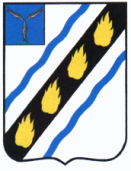 МЕЧЕТНЕНСКОЕ  МУНИЦИПАЛЬНОЕ  ОБРАЗОВАНИЕ СОВЕТСКОГО  МУНИЦИПАЛЬНОГО  РАЙОНА  САРАТОВСКОЙ  ОБЛАСТИСОВЕТ  ДЕПУТАТОВ (четвертого созыва)РЕШЕНИЕот  27.01.2022 г. № 172с.Мечетное О проекте внесении изменений и дополнений в Устав Мечетненского муниципального образования Советского муниципального района Саратовской области 	Руководствуясь Федеральным законом Российской Федерации от 06.10.2003 № 131-ФЗ «Об общих принципах организации местного самоуправления в Российской Федерации», Федеральным законом от 21.07.2005 № 97-ФЗ «О государственной регистрации уставов муниципальных образований», Федеральным законом от 11.06.2021 № 170-ФЗ «О внесении изменений в отдельные законодательные акты Российской Федерации в связи с принятием Федерального закон «О государственном контроле (надзоре) и муниципальном контроле в Российской Федерации», Федеральным законом от 01.07.2021 № 289-ФЗ «О внесении изменений в статью 28 Федерального закона «Об общих принципах организации местного самоуправления в Российской Федерации», Законом Саратовской области от 29.09.2021 № 94-ЗСО, Уставом Мечетненского муниципального образования Советского муниципального района Саратовской области, Совет депутатов Мечетненского муниципального образования РЕШИЛ:1. Принять к рассмотрению внесение следующих изменений и дополнений в Устав Мечетненского муниципального образования Советского муниципального района Саратовской области от 30 октября 2020года №90: 1.1. Главу I. Устава дополнить статью 4 Муниципальный контроль следующего содержания:1) Администрация муниципального образования организует и осуществляет муниципальный контроль за соблюдением требований, установленных муниципальными правовыми актами, принятыми по вопросам местного значения, а в случаях, если соответствующие виды контроля отнесены федеральными законами к полномочиям органов местного самоуправления, также муниципальный контроль за соблюдением требований, установленных федеральными законами, законами субъектов Российской Федерации.2) Организация и осуществление видов муниципального контроля регулируются Федеральным законом от 31.07.2020 года № 248-ФЗ «О государственном контроле (надзоре) и муниципальном контроле в Российской Федерации»; 2. Назначить Публичные слушания по проекту решения Совета депутатов Мечетненского муниципального образования «О внесении изменений и дополнений в Устав Мечетненского муниципального образования Советского   муниципального района Саратовской области».	3. Провести публичные слушания 10 февраля 2022 года в 14.00 часов в зале заседаний администрации Мечетненского муниципального образования по адресу: Саратовская область, Советский район, с.Мечетное, ул. Школьная, д.12а 	4. Поручить проведение Публичных слушаний постоянной комиссии Совета депутатов по вопросам социального развития муниципального образования.	5. Установить, что на Публичные слушания приглашаются: депутаты Совета депутатов Мечетненского муниципального образования, представители администрации муниципального образования, представители общественных объединений и трудовых коллективов, расположенных на территории поселения, жители поселения.	6. Замечания и предложения по проекту решения Совета депутатов Мечетненского муниципального образования «О внесении изменений и дополнений в Устав Мечетненского муниципального образования Советского муниципального района Саратовской области» направлять в администрацию Мечетненского муниципального образования, по адресу: Саратовская область, Советский район, с.Мечетное, ул. Школьная, д.12а, по телефону (84566) 6-81-65.	7. Настоящее решение подлежит  официальному  опубликованию в установленном порядке.Секретарь Совета депутатов Мечетненского муниципального образования			                                Е.А.  Дюкарева